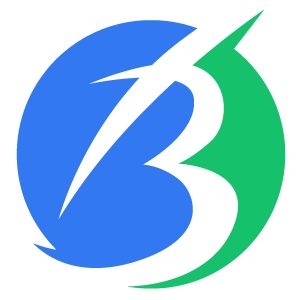 BRAINAE UNIVERSITYSTRATEGIC PLAN 2022-2031www.brainae.orginfo@brainae.org1. PREFACEFor any organization, strategic planning is very essential to accomplish the Vision and Mission, which is the guiding light for all future operations. Strategic planning is a continuous process with a specific focus on developing the competitive advantage in the industry. Strategic Planning and deployment document (SPDD) is based on analysis of current challenges and future opportunities and envision the direction towards which the organization should move to achieve its set goals and objectives.The first part of the document addresses the vision, mission of the University along with core values, institutional short, medium & long term goals. These are defined and guided by the stake holders (management, leadership, Deans/HoDs, faculty, staff, industry, students, alumni and parents) through SWOT analysis. After analyzing the internal and external environment, the organisational goals were set up in all possible growth domains which were the result of continuous thought process, brainstorming sessions and discussion with Deans/HoDs and staff members. The strategies with action plans were decided to achieve institutional strategic goals.While formulating the strategic plan and deployment document, the involvement of all stakeholders was ensured to help contribute their part which is vital for the success of every organization. Efforts were made to clearly identify the implementation processes and monitoring by identifying measurable targets in line with the desired outcomes. This strategic planning and deployment will become the guiding force for the University to grow as an institution of Academic Excellence and research and provide skilled young professionals to the society.CONTENTS 1. PREFACE	22. DEFINITIONS	43. VISION	44. MISSION	45. OBJECTIVES	46. CORE VALUES	47. OBJECTIVES	58. QUALITY POLICY	59. SWOC ANALYSIS	610. STRATEGIC PLAN	710.1 SHORT-TERM PLAN (One-year Plan– up to June, 2022)	710.2 MEDIUM-TERM PLAN (JULY 2022 TO JUNE 2025)	810.3 LONG-TERM PLAN (July 2025 to June 2030)	1210.4 STATISTICAL PROJECTIONS	1310.4.1 Projection of students enrollment	1310.4.2 Projection of income per program	1310.4.3 Projection of income and expenditure	1410.4.4 Projection of financial position	1411. STRATEGY IMPLEMENTATION AND MONITORING	142. DEFINITIONSMission: The purpose of the University, College or Unit.Vision: The desired end-state at some point in the future, for the plan 2030Core Values: Ideals or standards that guide the University’s, College’s, or Unit’s behavior.Value Proposition: The thing or things that the University, College, or Unit promises to deliver. The proposition should explain why we matter to constituents and customers.Goals: Those steps that must be accomplished in order to reach our vision and mission.Objectives: Measurable targets necessary for the fulfillment of Goals.Actions:  Practices required meeting objectives; actions are doable and measurable.3. VISIONThe vision of BU is to be a pole of radiance and academic excellence in quality education, research and services to the community offering professional programs to enrich individual lives, and to make a difference in the World.4. MISSIONThe mission of BU is to provide academic training, service and social involvement, preparing the world for thoughtful, productive lives and service in their respective professions and places.5. OBJECTIVESBU has the following objectives:Developing priority subjects which meet the Country and the region’s needs,Using an educational system which can promote creative and innovative spirit and favor active methods;Disseminating science and technology for the development of the country and the World;Combining knowledge and wisdom to promote World and universal cultural aspects.6. CORE VALUESBU strives for excellence in all endeavors. The other core values it stands for are:Integrity,Commitment and dedication,Team work,Critical thinking,Academic freedomThese principles are shared among the members of BU community and they provide a framework in which decisions are made.7. OBJECTIVESTo realize its vision and mission, the University has set the following objectives:To introduce innovative, job-oriented and professional programs in emerging areas of science and technology allied health sciences and management.To make skill development an integral part of delivery of education for enhancing employability and entrepreneurship among graduates.To encourage the use of digital learning resources along with traditional methods for keeping pace with the changing technological environment.To promote research, innovations, extension services, community projects, sports and cultural activities for holistic education.To strengthen collaborations with industrial and professional organizations for practical exposure and better placements.To create state-of-the-art infrastructural resources and facilities for quality education.To establish student centric environment on the campus with gender equity.To motivate and orient faculty to strive for and to sustain advanced levels of teaching and research so that the University emerges as an excellent centre of learning.To implement outcome based education, quality mandate and holistic concerns towards implementation of New Education Policy (NEP).To establish transparency, accountability, responsiveness, efficiency and effectiveness, etc. in governance practices at all levels.To achieve self-sustainability through quantitative and qualitative expansions.8. QUALITY POLICYBRAINAE University is committed to impart quality education and strives to be a globally recognized centre of excellence in higher education. It aspires to achieve it by:Ensuring topical and relevant curriculum;Adept delivery mechanism;Relevant research and consultancy;State-of-the-art infrastructural and learning resourcesActive involvement of stakeholders and industry experts in decision making;Creation of congenial and conducive student centric work environment; andAn effective governance system.9. SWOC ANALYSISStrengthsImpressive physical infrastructure and academic ambience.State-of-the-art labs and class rooms for effective teaching learning process.Outcome based curricula and assessment system implemented.Effective use of ICT for online/offline classes.Integration of skill and entrepreneurship education in curriculum framework.Facilitating environment for research, innovations and extension activities supported by Institutional Innovation Centre.Technology driven agri-research farm having poly-house, vermi-compost, medicinal garden including olive plantation, sprinkle and drip irrigation, modern farm machinery, etc. are in place.Student centric environment with grievance redressal mechanism, mentoring, career guidance and counseling, training and placement, etc. functional.Environment protection initiatives including renewable energy, rain water harvesting, sewage and effluent treatment plant, and waste management system, exist.Proactive management and efficient governance system.Harmonious relations among all stakeholders.WeaknessesSponsored research projects from Government agencies.Enrolment of international students.Funds mobilization from external sources.Promotion of consultancy among faculty.Senior faculty in some of the disciplines.OpportunitiesNetworking with academic and research institutions.Extended global interface and attracting foreign students.Sponsored research and consultancy projects.Augmentation of incubation and startups for entrepreneurship.Implementation of New Education Policy, 2020.ChallengesAttracting and retaining quality faculty.Attracting quality students with diversified background.Attaining and retaining competitive advantage in fast changing scenario.Mobilizing funds from external sources.Keeping abreast with the changing demand of industry.10. STRATEGIC PLAN10.1 SHORT-TERM PLAN (One-year Plan– up to June, 2023)Curricular AspectsPlanning and implementation of Outcome Based Education.Identify potential industrial partners to offer internship/employment to University graduates.Introduce generic and program-specific value added courses in various disciplines.Ensure effective feedback mechanism through participation of all stakeholders.Teaching-Learning and EvaluationReview enrolment statistics and identify gap areas.Embed use of ICT in teaching-learning process.Initiate IT Integration & reforms in examination procedure and processes.Research, Innovations and ExtensionReview the research policy to make it more comprehensive for promoting research culture not only for faculty but within students as well.Sensitization and support activities for sponsored research projects and consultancyPromotion and support for IPR related activities.Continue practices in extension and outreach activities.Strengthen Academic Infrastructure to Facilitate Quality EducationAugmentation of physical facilities in the campus.Enrichment of library and various digital learning resources.Enhance sustainable and eco-friendly campus initiatives.Student Support and ProgressionDevelopment of an all-inclusive policy towards promoting a student friendly and student owned campus.Enhance student participation and developmental aspects.Engagement of alumni in developmental activities.Governance, Leadership and ManagementCreation of pathway towards good governance and leadership.Preparation and deployment of perspective plan.Performance audit of the departments.Monitoring expenses as per budget planning.Institutional Values and Best PracticesSensitization of students and staff for gender and social equality.Sensitization of students for human values and professional ethics.Promotion of holistic eco-system for global com10.2 MEDIUM-TERM PLAN (JULY 2023 TO JUNE 2026)1. Curricular AspectCreate a sustainable culture focused on Outcome Based EducationOutcome Based Assessment Plan and its phase wise implementation for each program to be implementedIntegration of skill education component in each program curricula1.2 Focus on developing students’ skills and competencies to enhance employability.Introduction of generic and program-specific value added courses in various disciplines.Collaboration with potential industrial partners to offer internship/employment to University graduates.A fully functional counselling cell to support students for progression and employability.1.3 Strengthen feedback system for curriculum review and developmentDevelopment of 360-degree feedback mechanism from various stakeholders.2. Teaching-Learning and Evaluation 2.1 Student Enrolment and DiversityAssessment of enrolment statistics across disciplines and identification of gap areas.Reformation of initiatives to cater to student diversity.2.2 Focus on Student Centric Methods for Enhancing Learning ExperienceMake Teaching Learning process effective by implementing OBEAccess to online learningImplementation of blended mode of learning by effective use of ICT and digital learning resources.Facilitate integration of research and inquiry into curriculum through projects/dissertations or independent research study2.3 Teaching and LearningDevelopment of structured mechanism for attainment of performance outcome of students.Augmentation of initiatives in teaching-learning process by use of ICT.Develop e-learning contentMentor on academic, career & higher educational opportunities2.4 Evaluation Process ReformsUpdate grievance redressal systemIT integration and reforms in examination procedures and processQuestion bank updation3. Research, Innovations and Extension 3.1 Research Capacity BuildingEnhance research facilities for promoting research culture among students and faculty. Sensitization and support activities for uplifting research capacities/infrastructure.Start Research Journal of the University3.2 Build productive and mutually beneficial sustainable research collaborationsIdentification of research areas based on University expertise.Fund raising through projects - Apply for Government/ industry sponsored projects3.3 Enhance quality of research publications and promote patentingIncrease number of Research Publications per faculty in UGC CARE, SCOPUS indexed journals as well as improve h-index of UniversityPromotion and support for IPR related activities.3.4 Enhance Extension and Outreach ActivitiesContinuation of the best practices in extension activities and preparation of comprehensive roadmap for future.4. Infrastructure and Learning Resources 4.1 Strengthen academic infrastructure to facilitate quality educationAugmentation of physical facilities in the campus i.e. Smart Class rooms, State of the art Laboratory & equipment, E-Learning facilities etc.Enrichment of library and various digital learning resources.Resources automation & Access Learning Management SystemUse of ICT for 360-degree Feedback.4.2 Sustainable and eco-friendly initiativesPlantation drives, Rain water harvesting; Renewable Energy management; Hygiene, solid waste management Phase wise implementation for Plastic Free Campus (towards zero plastic usage)5. Student Support and Progression 5.1 Focus on progressive academic processes Enhance student centric academic culture.Robust student support mechanismCapacity building initiatives5.2 Strengthen Student participation and developmental aspectsDevelopment of an all-inclusive policy towards promoting a student friendly and student owned campusFormation of student councilStudent’s representation in various committeesParticipation in social and welfare activities5.3 Develop progression opportunities for students and facultyEstablishment of a sound mechanism to ensure a progressive career plan for every student.Enhance Trainings & Placement Activities5.4 Enhance Employability and Entrepreneurial Capabilities among studentsWorkshops, guest lectures, corporate interactions, seminars etc. to connect students with industryOrganize Entrepreneurship Awareness campsMoUs with industry for placement, internships, projects etc.5.5 Alumni Association, relationships and leveragingEngagement of alumni in developmental activities.Strengthening of financial contribution from alumni for academic augmentation.6. Governance, Leadership and Management6.1 Articulation pf Vision, Mission and well defined Institutional goalsPreparation and deployment of perspective planInstitutional strategic goals settingWell defined Quality policyInstitutional performance and benchmarking6.2 Ensuring good governance and leadership development by establishing transparent, fair and accountable systemsUpdate organization structure for smooth decision making processes.Service conduct rules and necessary policy/regulation/ guidelines formulation for efficient and effective working of various committeesUpdate Grievance Redressal mechanism for both staff and students.Establishing fair and transparent performance appraisal systemLeadership development through decentralization6.3 Financial Planning and resource mobilizationBudget formulation and monitoring expenses as per planningIdentification of sources of finance and their effective utilization.Timely Periodic Audit (Internal /External)6.4 Implementing and monitoring the Quality Management SystemsEstablish formal mechanism for quality assurance and monitor performanceEstablishing internal audit committee for regulatory compliancePerformance Audit of the departmentsEmpowerment of teaching and administrative staff through professional development activities.7. Institutional Values and Best Practices 7.1 Initiatives for Gender and Social EquitySensitization of students and staff for gender and social equality.Strategic Plan Page 11Conducting awareness camps7.2 Promotion of environmental consciousness and sustainabilityPromote awareness for environmental consciousness and sustainability.Explore & provide support for the execution of projectsGreen Audit7.3 Initiatives for enrichment of human values and conscience of ethicsSensitization of students for human values and professional ethics.Ensure 100% students provided education through courses of –Human ValuesEnvironment StudiesEthics7.4 Promotion of holistic eco system for global competencies.Promoting culture of excellence among students and faculty.Explore possibilities for Twinning programs with leading universities abroad10.3 LONG-TERM PLAN (July 2026 to June 2031)Curricular AspectsBased on survey and success of pilot projects introduction of new programs.Identification of market opportunities to support entrepreneurial acumen and excellence.Identification of industries to start joint academic programs to address national/global demands.Blending skill, entrepreneurship and capacity building in curricular aspects.Teaching-Learning and EvaluationRefinement and progression in enhancing student enrolment.Student centric academic environment.Strengthening teaching pedagogies in the light of implementation of NEP.Reformation through analysis of evaluation processes and measurement of learning outcomes.Continuous refinement in teaching learning process based on rigorous analysis of feedback.Training students in generic and life skills to enhance employability.Research, Innovations and ExtensionAugmentation and promotion of societal research.Augmentation and promotion of industrial research.Development of an Innovation Ecosystem and incubation/start-up activities.Establishment of Centers of Excellence (COEs).Creation of community responsive campus.Infrastructure and Learning ResourcesCreation of modernized physical facilities at campus.Creation of state-of-the-art technical facilities for teaching, research and outreach activities.Creation of e-resources and extension for learning horizon.Student Support and ProgressionProvision for special students support system.Promoting competitiveness and research aptitude among undergraduate and postgraduate students.Enrichment of student centric activities.Strengthening career counseling and placement activities.Governance, Leadership and ManagementCreation of brand equity model in higher education.Promotion of quality culture through modern learning technologies and delivery mechanism.Inclusive Management and developing a sense of ownership and pride among stakeholders.Institutional Values and Best PracticesPracticing initiatives of gender and social equity, social awareness for empowerment of women and socially disadvantaged groups.Practicing environmental consciousness and sustainability initiatives for ensuring clean and pollution free environment.Practicing human values and professional ethics initiatives for creation of universal values and integrity among all stake-holders of the University.Inculcating a culture of excellence among students and faculty.Developing holistic eco-system for global competencies among youth to face challenges of new economy.10.4 STATISTICAL PROJECTIONS10.4.1 Projection of students enrollment10.4.2 Projection of income per program10.4.3 Projection of income and expenditure10.4.4 Projection of financial position 11. STRATEGY IMPLEMENTATION AND MONITORINGStrategic Plan once approved by Board of Management, the next step is its implementation in true spirit. Strategy when being implemented, the progress shall be measured from time to time through the IQAC.Head of the Institution/IQAC along with leadership team is the custodian for implementation and its success.Implementation and MonitoringThe Strategic Development Plan is an outcome of management commitment, University leadership commitment, and detailed deliberations with all the stakeholders. The collective wisdom will ensure participation and ownership of the plan among all stakeholders. The execution and implementation will be monitored by rigorous evaluation standards. The strategic plan is a dynamic process and it shall be modified as per the changing environmental requirements.Program  Short Term  Medium Term  Long Term  Post doctorate                                 7                          13                          25  Doctor of Philosophy                             450                        855                     1,625  Doctorate                             380                        722                     1,372  Masters of Philosophy                             120                        228                        433  Masters                             402                        764                     1,451  Post Graduate Diploma                             200                        380                        722  Bachelor                             280                        532                     1,011  Professional qualification                             168                        319                        606  Total                          2,007                     3,813                     7,245 Program  Short Term $  Medium Term $  Long Term $  Post doctorate                   10,500                   19,950              37,905  Doctor of Philosophy              1,350,000              2,565,000         4,873,500  Doctorate                 684,000              1,299,600         2,469,240  Masters of Philosophy                 126,000                 239,400            454,860  Masters                 542,700              1,031,130         1,959,147  Post Graduate Diploma                   60,000                 114,000            216,600  Bachelor                 294,000                 558,600         1,061,340  Professional qualification                 151,200                 287,280            545,832  Total              3,218,400              6,114,960       11,618,424 Revenues Short Term $  Medium Term $  Long Term $ Student tuition fees                  3,218,400              6,114,960            11,618,424 Donations and endowments                     226,480 357,600                679,440 Grants                     291,189 459,771                873,566 Total Revenue                  3,736,069 6,932,331           13,171,430 ExpensesStaff cost                  2,292,198              3,896,737              7,754,507 Goods and Services                     298,885                 508,105              1,011,130 Grants and Other transfers                     149,443                 254,053                 505,565 Other expenses                       59,777                 101,621                 202,226 Total Expenses                  2,800,304              4,760,516              9,473,428 Surplus/Deficit                     935,765              2,171,815              3,698,002 DETAILS Short Term $  Medium Term $  Long Term $ ASSETS                  3,640,395              6,188,671            10,520,741 CURRENT ASSETS                  2,184,237              3,713,203              6,312,445 NON CURRENT ASSETS                  1,456,158              2,475,468              4,208,296 LIABILITIES                  1,929,409              3,279,996              5,575,993 EQUITY/NET ASSETS                  1,710,986              2,908,675 4,944,748 REPRESENTED BY:                          -                             -   Accumulated opening balance                     775,221              1,317,875              2,240,388 Accumulated surplus/(deficit)                     935,765              1,590,800              2,704,360 Total reserve                  1,710,986              2,908,675 4,944,748 Strategic GoalsKey Responsible Person/CellsCurricular AspectDean Academic Affairs, Deans/HoDsFeedback and AnalysisIQACTeaching Learning and EvaluationAPMC, Deans/HoDs, Admission Cell,Evaluation ReformsCoE, Digital CellResearch and DevelopmentDean Research, Deans/HoDsInnovation and EntrepreneurshipCoordinator IIC, Departmental CoordinatorsInfrastructure (Physical)BoM, President, Estate OfficerInfrastructure (Academics)President, Deans/HoDs, Estate Officer, Digital CellStudent SupportDean Student Welfare,Training and PlacementTraining and Placement Office, Department CoordinatorsGood Governance andBoM, Chairman, President, Registrar, Deans/HoDsAdministrationFinance ManagementFinance Committee, President, Accounts OfficeHuman Capital ManagementRegistrar, HRD CentreInstitutional Growth and ExpansionBoM, Chairman, President